ISPITNA VJEŽBA – MAPE I DATOTEKEPITANJA I ZADACI:Na Radnoj površini kreirati mapu: Ispitna vježba, Ime Prezime, razred.  (1bod)Pomoću Internetskog preglednika ( Chrome, Mozilla, Edge,…) otvorite web stanicu naše škole. U navigaciji s desne strane otvorite link nastava. Na vrhu otvorene stranice nalazi se naslov ISPITNA VJEŽBA ZA PRVE RAZREDE. Kliknite na više te ćete vidjeti priloženi dokument Dokumenti i mape za ispitnu vježbu. Preuzmite na svoje računalo taj priloženi dokument.  (2 boda)Potražite u mapi Preuzimanje preuzeti dokument i premjestite ga u svoju mapu Ispitna vježba, Ime Prezime, razred na Radnoj površini.  (1 bod)Raspakirajte preuzeti dokument alatom za raspakiranje Win rar.   (1bod)Izbrišite komprimirani/zapakirani dokument tako da u vašoj mapi ostane samo mapa Dokumenti i mape za ispitnu vježbu.    (1 bod)U vašoj ispitnoj  mapi pronađite podmapu odgovor te otvorite datoteku odgovori.docx.Upišite svoje ime i prezime na za to predviđeno mjesto te odgovorite na teorijska pitanja. (3 boda)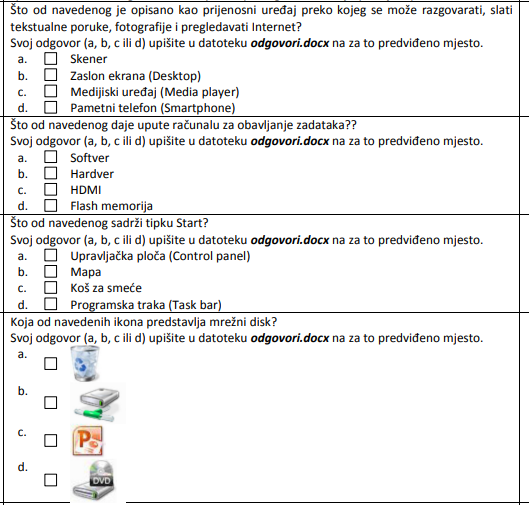 10.           Otvorite mapu sample ecdltest  iz vaše ispitne mape te tvorite datoteku forests.docx koja se nalazi u toj mapi. 
(2 boda)11.            Upišite svoje ime i prezime na vrhu stranice 1 dokumenta forests.docx. (1bod)12.            Spremite i zatvorite dokument  forests.docx. (1 bod)13.            Otvorite mapu financije i u njoj kreirajte podmapu računi. (2 boda)14.            Premjestite mapu budget u mapu financije. (2 boda)15.            Zatvorite sve mape i dokumente. (1 bod)16.            Komprimirajte  svoju mapu (alatom za komprimiranje Win rar) Ispitna vježba, Ime Prezime, razred.     (2 boda)17.            Internetskim preglednikom otvorite svoj Carnet webmail poštanski sandučić.    (1 bod)18.           Pošaljite mail na adresu: zeljko.cvitkovic-done@skole.hr , a kopiju cc na mail: vaš carnet mail (ime.prezime@skole.hr) s naslovom poruke: Ispitna vježba mape i datoteke.                  U tekstu poruke napišite sljedeći tekst: “Koristi svoju mladost tako da imaš utjehu kad je se sjetiš nakon što te napusti, a ne da tuguješ zbog toga. Koristi je kao proljeće koje će ubrzo proći i u kojem si trebao posaditi sve što će te snabdjevati za dug i sretan život.”   ( 3 boda)19.           Kao prilog mailu dodajte svoju komprimiranu mapu s radne površine. Pošaljite mail i odjavite se iz svoje pošte.  (2 boda)  UKUPNO: 26 bodova